         FRIENDSHIPS STUDY GUIDE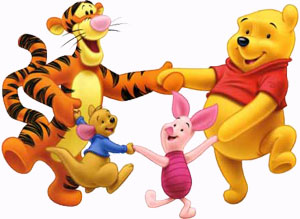 Name:_______________________________Period:______What is a Friend?A _________________________________.Someone you can share your _________________________________ with.Someone who ______________________________.What is a Peer?Usually someone _____________________________.Shares ______________________________________________ with you.Someone with a ______________________ (race, religion, education, etc.)Friends and PeersFriends can be __________________ and …Peers can be _____________________.But, friends are not always ____________________ and…Peers are not always _______________________.FriendshipsNext to parents, friends have the __________________________________.______________________________ is one of the MOST _________________________________ you will ever make!Remember, friends are _________________________.  Types of Friendships______________________________People ___________________________________________.Examples:Classmates you recognizeFriends of friendsNeighbors who live in your areaPeople who ride the same bus as you___________________________________People you ______________________ with like school and activities.Examples:It’s someone you’re assigned to work with on a science projectSomeone who’s on the debate team with youAttends your church___________________________________Friends you ______________________ and share some emotions/personal experiences with.ExamplesGo to the movies withWhose homes you visit and who you invite into your home.You can argue and express different opinions without being afraid of spoiling the friendship.___________________________________Friends you have had for a ______________________________, _________________________ of emotions/experiences.ExamplesTell you the truth no matter how it may affect you.They know all about you and you know all about them.Nothing is kept from the other.Personal Needs for Friendship__________________________Someone to ______________________________.__________________________Someone to help analyze what your situations and feelings are.__________________________Someone to ________________________________.________________________Keeps things ______________________________________________________Someone to ___________________________.Negative Friendship CharacteristicsAlso known as ________________________________________________________________________________________________________________________________Making one feel constrained or oppressedGives _______________________________________________________Overly __________________________________________________________________…even you!Always turns the conversation to ________________________________Your _________________ are their ____________________Uses ________________________ How to Handle a Toxic Friend_________________________________How do you feel when you are around them?_________________________________Stand up for yourself.  Don’t allow your friends to hurt you._________________________________Learn it say no._________________________________Ask advice and gain new insights into the friendship.__________________________________In a loving way.__________________________________If the friendship is doing more damage than good, end it.Positive Friendship Characteristics_____________________ ___________________________ or hurting one anotherUnderstanding ____________________________ and moods______________________ togetherSincere _____________________________________________________________ each other_______________________________________________________________________________________Give each other ____________________________________ about each otherMaking and Being a Friend________________________Try not to judge others on first appearances or impressions.Get to know new people.Strangers are just friends waiting to happen._________________________Sometimes you have to be proactive and make the effort first.Don’t just wait for friends to come to you.________________________________Find ways to make relationships strongerDo small acts of kindnessSay you’re sorryBe loyalKeep promisesListen____________________________You can’t make people like you, but you can make yourself more likable.Become aware of your weaknesses and try to improve upon them.__________________________Don’t be afraid to allow new people into your group.You never know what you could be missing out on.________________________________________It’s easy to be nice to people who are nice to you.The challenge is being nice to those that are not._________________________________Are you the negative friend who brings others down?Are you the positive friend lifting others up?Who do you want to be?